ZADANIA WYCHOWAWCZO – DYDAKTYCZNE                                         NA MIESIĄC KWIECIEŃ 2024                                                                          Grupa V – Krasnale Temat  I  – Ogólnopolski projekt edukacyjny                                                      „Kubusiowi przyjaciele natury” -  Misja Przedszkole                                                                                                                                            - na tropie zmian klimatycznychTemat II - Słychać śpiew wśród drzew i chmur – to artystów ptasich chór- temat przeniesiony z miesiąca marcaTemat  III - Ekologiczny świat- kształtowanie postaw, zachowań i nawyków proekologicznych;- dostrzeganie problemów ekologicznych naszej planety oraz przyczyn ich powstawania;- uświadomienie konieczności segregowania odpadów do odpowiednich pojemników i zmniejszania ich objętości;                                                                                                                   Temat  IV  - Na wsi zawsze jest wesoło, tyle pól i zwierząt wkoło- poznawanie zwierząt  żyjących w środowisku wiejskim;- określanie korzyści płynących z hodowli zwierząt dla człowieka;- kształtowanie  umiejętności  liczenia oraz  klasyfikowania według cech jakościowych;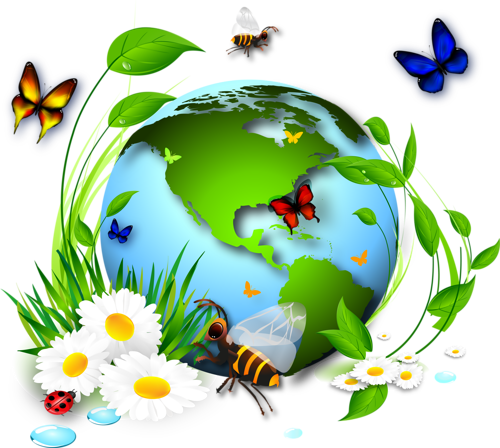                                                                                                      opracowała: Anna Adamik